Publicado en Madrid el 18/11/2019 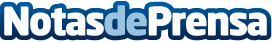 'EsteNeotipos', una obra ilustrada a medida de sus lectoresLa obra de Nuska Ruska es una oportunidad para colaborar en un proyecto cultural, artístico y social que es —a partes iguales— necesario, divertido y bonitoDatos de contacto:Editorial TregolamServicios editoriales919 393 317Nota de prensa publicada en: https://www.notasdeprensa.es/esteneotipos-una-obra-ilustrada-a-medida-de_1 Categorias: Literatura Sociedad http://www.notasdeprensa.es